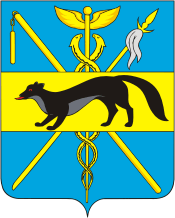 АДМИНИСТРАЦИЯБОГУЧАРСКОГО МУНИЦИПАЛЬНОГО РАЙОНАВОРОНЕЖСКОЙ ОБЛАСТИПОСТАНОВЛЕНИЕот « 16»04.2014 года № 270            г.БогучарО внесении изменений в постановлениеадминистрации Богучарского муниципальногорайона Воронежской области от 20.12.2013 года № 1015В целях приведения правовых актов администрации Богучарского муниципального района Воронежской области в соответствие с требованиями действующего законодательства администрация Богучарского муниципального района Воронежской области п о с т а н о в л я е т:Внести в постановление администрации Богучарского муниципального района Воронежской области от 20.12.2013 года №1015 «Об утверждении административного регламента по предоставлению муниципальной услуги «Прием заявлений, постановка на учет и зачисление детей в образовательные учреждения, реализующие образовательную программу дошкольного образования (детские сады)» следующие изменения:Утвердить прилагаемые изменения в Административный регламент администрации Богучарского муниципального района Воронежской области по предоставлению муниципальной услуги «Прием заявлений, постановка на учет и зачисление детей в образовательные учреждения, реализующие образовательную программу дошкольного образования (детские сады)».Глава администрации Богучарскогомуниципального района                                                                В.В. Кузнецов Утверждены постановлением администрации Богучарскогомуниципального района                                                                                от « 16»04.2014 года № 270Измененияв Административный регламент администрации Богучарского муниципального района по предоставлению муниципальной услуги «Прием заявлений, постановка на учет и зачисление детей в образовательные учреждения, реализующие образовательную программу дошкольного образования (детские сады)».       Пункт 2.10. части 2 изложить в следующей редакции:«2.10.Максимальный срок ожидания в очереди при подаче: заявления о регистрации ребенка в журнале учета детей, нуждающихся в определении в Учреждение – не более 15 минут;заявления о зачислении ребенка в Учреждение – не более 15 минут.Максимальный срок ожидания в очереди при:личном получении путевки-направления в Учреждение – не более 15 минут;заключении договора между Учреждением и заявителем – не более 15 минут.